March Members Meeting & ProgramMarch 11, 2024 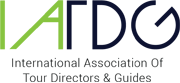 WHAT:  March 2024 RMGA MEMBERSHIP MEETING – WHEN:  March 11, 20246:00 pm – Networking6:30 pm – Short Meeting6:45 pm – Program: IATDG TOURCONNECT 2024
The International Association of Tour Directors and Guides (IATDG) is meeting in Aurora/Denver November 10-14, 2024At the March Board of Directors’ meeting, it was agreed that the members of RMGA would benefit from being involved in the IATDG conference. Quite possibly this is the first time a local guide association has worked with IATGA on their conferences. Several members of RMGA have attended previous IATDG conferences, Wendy Picking, Dawn Nelson, Steve Kaverman and new member Karen Failinger.At the March meeting Mike and other members will discuss how RMGA should become involved. The discussion includes:How do RMGA members register to attend? How can RMGA play host to IATDG’s members?What happens at the IATDG conference? Join the Forum to learn more about IATDG’s TourConnect 2024 conference. WHERE:  Online via ZOOMJoin Zoom Meeting: https://us06web.zoom.us/j/85080265207Meeting ID: 850 8026 5207FOOD:  In your kitchenPARKING:  Not necessaryGUESTS:  Members are encouraged to invite potential members as guests to meeting.GUEST FEES:  1st and 2nd Time Guest:  Free, Third thru Fifth Time, Same Guest Visit is $10 each time.  Succeeding Times, Same Guest Must Join RMGA.MEETING NIGHT CONTACT:  Mike Pearl (303) 868-0023 voice & text or Tom Jensen (303) 968-0515l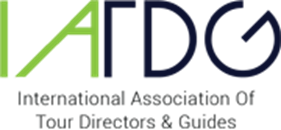 